 Beleidsplan Lwengo Kids Foundation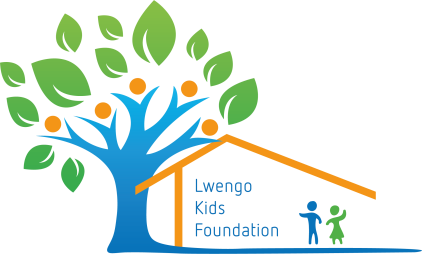 Hoofdstuk 1
Looptijd en geldigheidsduur
Dit beleidsplan, opgesteld in maart 2017, is in principe geldig voor voorlopig twee jaar. In deze twee jaar zullen we trachten zoveel mogelijk kinderen in het district Lwengo, Uganda op te nemen in het sponsorproject, zodat ze in staat zijn naar school te gaan en een goede basiszorg krijgen.Indien nodig, wordt het beleidsplan na twee jaar aangepast.Doel lange termijn 
Uiteindelijk doel is dat in de loop der tijd alle kinderen in Lwengo naar school kunnen gaan en daardoor een betere toekomst voor zichzelf als ook voor Lwengo en dus Uganda genereren.  Hoofdstuk 2
Visie
Onze Stichting is van mening dat ieder kind, ongeacht  afkomst, recht heeft op educatie in de breedste zin van het woord om uitzicht op een goede toekomst te vergroten. Dit komt ten goede van het kind, het gezin, het district en uiteindelijk het land waar het kind in opgroeit.Missie
Onze missie is in deze toegespitst op het woon- en leefgebied Lwengo in Uganda. Eén van de armste streken van het land waar aids en hivbesmetting zijn sporen heeft nagelaten. 
Onze contactpersonen Anthony en Jjingo sporen de allerarmste kinderen zonder uitzicht op onderwijs op en wij proberen hier sponsors voor deze kinderen te vinden, die hen kunnen ondersteunen in onderwijs, basiszorg, etc.Hoofdstuk 3
Activiteiten.Er wordt gebruik gemaakt door social media en wel FaceBook om regelmatig bekendheid te genereren. Daar wordt doorverwezen naar de website.Er zal regelmatig, maar minimaal 2x per jaar een nieuwsbrief verschijnen en rondgestuurd worden naar de sponsors en aspirant sponsors. Er is regelmatig contact met onze contactpersoon in Lwengo, Uganda, Anthony. Samen met hem is een Child History Form opgesteld, dat door hem gebruikt wordt om kinderen aan te melden bij de Stichting. Ook is er in samenwerking met hem een Child Sponsorship Proposal geschreven. Hij spoort kinderen op en toetst hen n.a.v. dit document  of ze in aanmerking komen voor sponsoring.Minimaal 1x per jaar reist één of meerdere bestuursleden af naar Uganda om ter plaatse allerlei zaken te bespreken en te beoordelen. Tevens wordt een bezoek gebracht aan de gesponsorde kinderen om de voortgang van het kind te volgen en het verzamelen van aanvullende informatie van het betreffende kind/gezin. Regelmatig zullen we bekendheid genereren in de plaatselijke kranten van de bestuursleden. Hoofdstuk 4
Sterke punten:We hebben goede contacten in Lwengo. We zijn een aantal keren in Lwengo geweest en kennen   zowel de situatie als de mensen. Via de mail hebben we goed en snel contact, zodat we ook snel dingen kunnen regelen. W
We zijn in de gelegenheid om regelmatig een bezoek te brengen, de kinderen te zien en de situatie te blijven volgen. Tijdens de bezoeken worden er foto’s en filmpjes gemaakt die we weer terugkoppelen aan de sponsors zodat echt een 1 op 1 situatie gecreëerd wordt. Ook nemen we post van de sponsors mee en geven we direct aan de kinderen. Er ontstaat zo een levendig contact tussen ons, sponsors en kinderen.Zwakke puntenAnthony kan ziek worden, maar dan zijn er nog voldoende anderen die van het werk afweten. De (politieke) situatie in Uganda kan minder stabiel worden dan het nu is, waardoor continuïteit dan stagneren.Binnen de stichting kan er stagnatie zijn als er te weinig sponsors gevonden worden. Hoofdstuk 5
strategische doelstelling of stappenplanEen FaceBookpagina is aangemaakt en wordt d.m.v. nieuwe sponsorkinderen regelmatig onder de aandacht gebracht;Nieuwe sponsorkinderen worden met voornaam vermeld via de FaceBook pagina om op deze manier regelmatig aandacht te krijgen;Een website wordt gebouwd;Er worden regelmatig nieuwsbrieven verzonden als er nieuwe ontwikkelingen zijn, maar minimaal twee keer per jaar;Fondsenwerving door gebruik te maken van netwerken van o.a. bestuursleden;Hoofdstuk 6
De inkomsten die met bovenstaande punten gegenereerd worden zullen ten goede van de kinderen komen. Extra giften worden verzameld op de rekening van de Stichting. In geval van nood zullen deze gelden aangesproken worden, maar te allen tijde  ten goede komen aan het district Lwengo en haar inwoners.Hoofdstuk 7
Het bestuur bestaat op 1 maart 2017 uit:Marga Streefkerk 	voorzitterJudith Beld 		secretarisPieter Streefkerk	  	penningmeesterBert Beld		bestuurslid